Horsley Zone 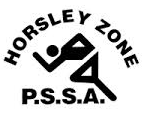 Girls Basketball Team 2022Coach: Tim PlattSchool: Harrington Street The SSW Carnival is to be held at Bankstown Basketball Stadium,Third Ave, Condell Park, on Tuesday, 29th March, 2022SchoolStudentSt Johns ParkLily-Rose HongSt Johns ParkKali PochSt Johns ParkKaiyi UmSt Johns ParkRuby NguyenSt Johns ParkTina TranHarrington StreetJocelyn TaaniCanley HeightsChristina HoutSmithfield WestHadassah PilatoSmithfieldTamar DikranSmithfieldElla Dumrul